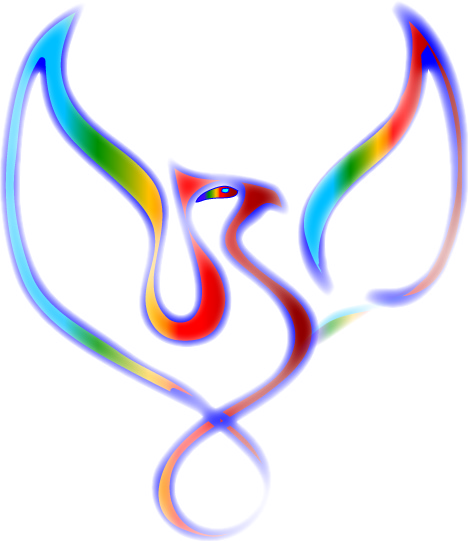 Phoenix Fostering Application Form Position Applied For:	Supervising Social Worker (you must be a qualified and registered social worker to apply for this position)Please complete this form giving as much detail as possible.  This part of your application will be given to the selection for interview panel.  Your application will be assessed according to your relevant skills, ability and quality of experience.    Disclosure Barring ServiceReferences DeclarationPlease return this form with the completed scenarios to:emilycrosby@phoenixfostering.co.uk NameAddress Address Home TelephoneMobileEmailPostcodePostcodeNational Insurance NumberSocial Work Registration NumberSocial Work Registration NumberDo you have a car for work use?Yes      No      Do you have a clean, current driving licence?Yes      No      If you answered no to the above question, please give detailsIf you answered no to the above question, please give detailsIf you answered no to the above question, please give detailsWhere did you see the advertisement for this post?Please provide full details of your employment history, including voluntary work(continue on a separate sheet if necessary)Please provide full details of your employment history, including voluntary work(continue on a separate sheet if necessary)Please provide full details of your employment history, including voluntary work(continue on a separate sheet if necessary)Please provide full details of your employment history, including voluntary work(continue on a separate sheet if necessary)Employer (name & address)Position heldDates employedDates employedEmployer (name & address)Position heldFromToQualificationName of InstitutionPlease provide details of your relevant skills, knowledge, abilities and experience to date.  Explain how you have demonstrated these, and why they would make you a suitable candidate for this post (continue on a separate sheet if necessary)This post requires an enhanced DBS Check, for which you must disclose any and all convictions, cautions, bind over orders and disqualifications, whether current or spent (under terms of the Rehabilitation of Offenders Act 1974).  Failure to disclose any of the above could result in the withdrawal of an offer of employment, or immediate dismissal.  Having a criminal record will not necessarily disqualify you as an applicant.  This post requires an enhanced DBS Check, for which you must disclose any and all convictions, cautions, bind over orders and disqualifications, whether current or spent (under terms of the Rehabilitation of Offenders Act 1974).  Failure to disclose any of the above could result in the withdrawal of an offer of employment, or immediate dismissal.  Having a criminal record will not necessarily disqualify you as an applicant.  I have a conviction, caution, bind over order or disqualification, and attach an additional sheet providing dates and full details of such.I do not have any convictions, cautions, bind over orders or disqualificationsI have current penalty points on my driving licencePlease give details of two referees who can provide information regarding your ability and suitability for this post, one of whom should be your current or most recent employer.  You should not use a family member as a referee.Please give details of two referees who can provide information regarding your ability and suitability for this post, one of whom should be your current or most recent employer.  You should not use a family member as a referee.Title & NameTitle & NameOccupation/Job TitleOccupation/Job TitleRelationship to youRelationship to youAddress & PostcodeAddress & PostcodeTelephoneTelephoneEmailEmailI give permission for this referee to be contacted before an offer of employment is madeI give permission for this referee to be contacted before an offer of employment is madeYes                 No      Yes                 No      I declare that all of the information I have given in this application is accurate, correct and complete.  I understand that if any of the information I have given is misleading or untrue, that any offer of employment made to me can be withdrawn, or may result in the immediate termination of my contract of employment.  Please also sign to agree that you understand your application will be processed by HR and candidates who meet the criteria will have their application passed to the Selection Panel.  SignatureDate